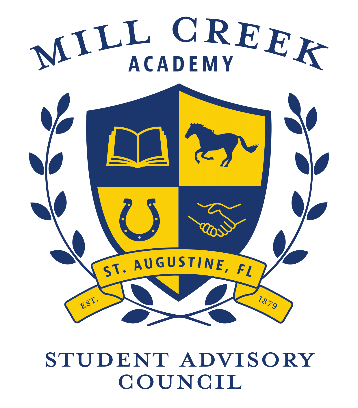 Mill Creek AcademyMeeting AgendaThank you for volunteering to serve Mill Creek Academy. We value your time, opinions and dedication. We look forward to a wonderful yearNext meeting: TIMEAGENDA ITEMFACILITATOR3:30Welcome3:35Introduction of Dawn Wilkey as new SAC Co-ChairArt ThomasDawn Wilkey3:45Budget UpdateNo Funds Requests currentlyArt Thomas3:50Welcome Dr. Goodwin to Mill Creek & SACCelebrations/ Updates4:20Discussion of moving meeting times back to 4:00PM